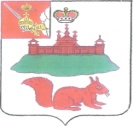 АДМИНИСТРАЦИЯ  КИЧМЕНГСКО-ГОРОДЕЦКОГО МУНИЦИПАЛЬНОГО РАЙОНА  ВОЛОГОДСКОЙ ОБЛАСТИПОСТАНОВЛЕНИЕ                от 31.07.2020    № 530                    с. Кичменгский ГородокОб обеспечении бесплатным горячим питанием обучающихся по образовательным программам начального общего образования в общеобразовательных организациях Кичменгско-Городецкого муниципального района          В соответствии с Федеральным законом от 01 марта 2020 года № 47-ФЗ «О внесении изменений в Федеральный закон «О качестве и безопасности пищевых продуктов» и статью 37 Федерального закона «Об образовании в Российской Федерации», законом Вологодской области от 02 июня 2020 года № 4714-ОЗ «О внесении изменений в статьи 3 и 4 Закона области «О мерах социальной поддержки отдельных категорий граждан в целях реализации права на образование» администрация района ПОСТАНОВЛЯЕТ:Обеспечить обучающихся по образовательным программам начального общего образования в общеобразовательных организациях, расположенных на территории Кичменгско-Городецкого муниципального района, учредителем которых является администрация Кичменгско-Городецкого муниципального района в лице управления образования администрации Кичменгско-Городецкого муниципального района, не менее одного раза в день бесплатным горячим питанием, предусматривающим наличие горячего блюда, не считая горячего напитка за счет субвенций на осуществление отдельных государственных полномочий в сфере образования.Контроль за исполнением постановления возложить на начальника управления образования администрации Кичменгско-Городецкого муниципального района О.А. Дурягину.Настоящее постановление вступает в силу с 1 сентября 2020 года, подлежит официальному опубликованию в районной газете «Заря Севера» и  размещению на официальном сайте Кичменгско-Городецкого муниципального района в информационно-телекоммуникационной сети «Интернет».Руководитель администрации района        	                                С.А. Ордин